         Autorizzo la comunicazione e il trattamento dei dati personali ai sensi del Dlgs 196/2003Rita CARNICELLARita CARNICELLA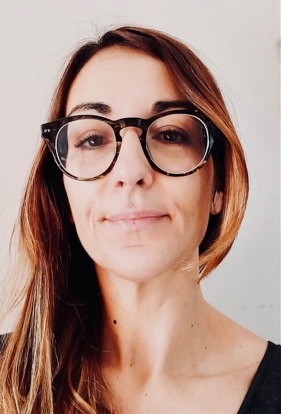 Nata a Milano il 30.01.1982Via San Paolino 2420142 Milano (MI)Nata a Milano il 30.01.1982Via San Paolino 2420142 Milano (MI)CONTATTICONTATTI+39 333 4089106Carnicella.rita@gmail.comSkype: Rita Carnicella+39 333 4089106Carnicella.rita@gmail.comSkype: Rita CarnicellaESPERIENZE PROFESSIONALIESPERIENZE PROFESSIONALIESPERIENZE PROFESSIONALINOV.2018 – OGGIFEB.2015 – NOV.2018DIC.2014 – GEN.2015GIU.2014 – OTT.2014SET.2006 - GEN.2014GEN.2006 -DIC.2006GIU.2005 - DIC.2005GEN.2005 - GIU.2005GEN.2003-DIC.2005ALTRE ESPERIENZEBCA Autonoleggio Soc. Cop. A.R.L.Per azienda del settore turismo aziendale e privato, addetta segreteria operativa. Mansioni: gestione del rapporto con il cliente, organizzazione eventi e trasferte tramite gestionale specifico. Ravagricola S.p.A. - MilanoPer azienda leader del settore import/export di materie prime per mangimisti, addetta segreteria commerciale e gestione ordini clienti/fornitori. Mansioni: stesura contratti e organizzazione della distribuzione merci ai clienti, attività di fatturazione, gestione corrispondenza cartacea e telematica e PEC, attività di reception.Carglass S.p.A. - MilanoAddetta gestione ordini clienti. Mansioni: attività di controllo ordini per picchi di lavoroCentro Studi Salvo D’acquisto CESD SRL - MilanoAddetta ai servizi di segretariato Università Degli Studi e Campus. Mansioni: gestione informazioni iscrizioni e offerta formativa, gestione chiamate e problem solving.Associazione culturale POKAI -MilanoCofondatore e Presidente. Mansioni: Gestione budget e bilanci, rapporti con i fornitori, organizzazione e gestione di eventi, marketing, raccolta fondi per conto di altri enti no profit presso la sede dell’associazione. Gestione operativa in Senegal del progetto denominato “Boutique no plastique” per la diminuzione dell’uso degli imballaggi plastici nelle attività commerciali in collaborazione con le comunità locali.E-Care S.p.A.- MilanoOperatrice call center Fineco. Mansioni: customer care, assistenza su movimenti bancari effettuabili tramite conto o carte di credito/ sblocchi e blocchi carteAvis Budget Group Contact Centre –Barcellona, SpagnaOperatrice call center. Mansioni: gestione telefonica in italiano e spagnolo del servizio di noleggio autoCatena di ristoranti "Bella Napoli” –Barcellona, SpagnaAddetta alla contabilità generale. Mansioni: contabilità generale e segreteriaStudio associato Ada Systems Srl – MilanoAddetta alla contabilità. Mansioni: contabilità generale, cassa, banca e revisione contabileEsperienza come addetta vendite elettrodomestici BimbyEsperienze saltuarie come addetta alla vendita presso UPIM Srl e STANDA Srl – Milano.Esperienze saltuarie come operatrice call center, customer care e telemarketing presso Teletiempo S.p.A., Nestlè S.p.A., 71 Srl –MilanoBCA Autonoleggio Soc. Cop. A.R.L.Per azienda del settore turismo aziendale e privato, addetta segreteria operativa. Mansioni: gestione del rapporto con il cliente, organizzazione eventi e trasferte tramite gestionale specifico. Ravagricola S.p.A. - MilanoPer azienda leader del settore import/export di materie prime per mangimisti, addetta segreteria commerciale e gestione ordini clienti/fornitori. Mansioni: stesura contratti e organizzazione della distribuzione merci ai clienti, attività di fatturazione, gestione corrispondenza cartacea e telematica e PEC, attività di reception.Carglass S.p.A. - MilanoAddetta gestione ordini clienti. Mansioni: attività di controllo ordini per picchi di lavoroCentro Studi Salvo D’acquisto CESD SRL - MilanoAddetta ai servizi di segretariato Università Degli Studi e Campus. Mansioni: gestione informazioni iscrizioni e offerta formativa, gestione chiamate e problem solving.Associazione culturale POKAI -MilanoCofondatore e Presidente. Mansioni: Gestione budget e bilanci, rapporti con i fornitori, organizzazione e gestione di eventi, marketing, raccolta fondi per conto di altri enti no profit presso la sede dell’associazione. Gestione operativa in Senegal del progetto denominato “Boutique no plastique” per la diminuzione dell’uso degli imballaggi plastici nelle attività commerciali in collaborazione con le comunità locali.E-Care S.p.A.- MilanoOperatrice call center Fineco. Mansioni: customer care, assistenza su movimenti bancari effettuabili tramite conto o carte di credito/ sblocchi e blocchi carteAvis Budget Group Contact Centre –Barcellona, SpagnaOperatrice call center. Mansioni: gestione telefonica in italiano e spagnolo del servizio di noleggio autoCatena di ristoranti "Bella Napoli” –Barcellona, SpagnaAddetta alla contabilità generale. Mansioni: contabilità generale e segreteriaStudio associato Ada Systems Srl – MilanoAddetta alla contabilità. Mansioni: contabilità generale, cassa, banca e revisione contabileEsperienza come addetta vendite elettrodomestici BimbyEsperienze saltuarie come addetta alla vendita presso UPIM Srl e STANDA Srl – Milano.Esperienze saltuarie come operatrice call center, customer care e telemarketing presso Teletiempo S.p.A., Nestlè S.p.A., 71 Srl –MilanoFORMAZIONEFORMAZIONEFORMAZIONE2002C.A.P.A.C  MilanoAttestato di specializzazione professionale di contabilità generale C.A.P.A.C  MilanoAttestato di specializzazione professionale di contabilità generale 2000Diploma di maturità scientifica, Liceo Scientifico Salvador Allende, MilanoDiploma di maturità scientifica, Liceo Scientifico Salvador Allende, MilanoALTRE INFORMAZIONI ALTRE INFORMAZIONI ALTRE INFORMAZIONI Competenze linguistiche Italiano: lingua madreSpagnolo: livello intermedioInglese: livello intermedioFrancese: livello intermedioCompetenze informatichePacchetto OfficeAltroOttime doti comunicative e relazionali acquisite soprattutto nel corso dell’esperienza come presidente dell’associazione POKAI e durante i periodi in cui ho vissuto all’estero (Spagna, Senegal).Competenze linguistiche Italiano: lingua madreSpagnolo: livello intermedioInglese: livello intermedioFrancese: livello intermedioCompetenze informatichePacchetto OfficeAltroOttime doti comunicative e relazionali acquisite soprattutto nel corso dell’esperienza come presidente dell’associazione POKAI e durante i periodi in cui ho vissuto all’estero (Spagna, Senegal).Competenze linguistiche Italiano: lingua madreSpagnolo: livello intermedioInglese: livello intermedioFrancese: livello intermedioCompetenze informatichePacchetto OfficeAltroOttime doti comunicative e relazionali acquisite soprattutto nel corso dell’esperienza come presidente dell’associazione POKAI e durante i periodi in cui ho vissuto all’estero (Spagna, Senegal).